Výuka AJ s podporou ICT - metodický seminář ve spolupráci s U. S. Embassy Prague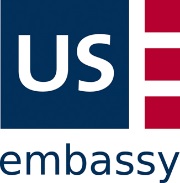 Výuka AJ s podporou ICT - metodický seminář ve spolupráci s U. S. Embassy PragueVýuka AJ s podporou ICT - metodický seminář ve spolupráci s U. S. Embassy Prague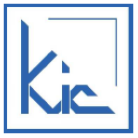 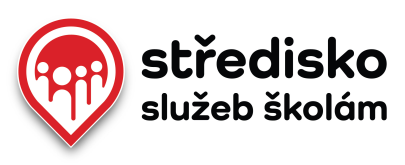 Termín konání akce: Termín konání akce: 7. 10. 2016Titul předPříjmeníJménoTitul zaPrvních 6 čísel z rodného číslaE-mailTelefonBydliště